11 класс16.11.Русский язык. Учебник  https://znayka.pw/uchebniki/9-klass/russkij-yazyk-9-klass-uchebnik-ladyzhenskaya-trostentsova/Повторение - с.36 проговорить правило о ССП., с. 38 таблица -сочинительные союзы (запомнить)с.39 Тема "Сложносочинённые предложения (ССП) с соединительными союзами". соединительные союзы - и, да, ни...ни, тоже, также   запомнитьупр. 63 (I часть 1,2,3 предложение,  II ч. - 3 предл.) подчеркнуть грамматическую основу, расставить знаки препинания, обвести союзы. Развитие речи.  Продолжить работу (пересказ) по тексту А.Алексина "Молчун".17.11.Русский язык https://znayka.pw/rabochie-tetradi/9-klass-rt/rabochaya-tetrad-po-russkomu-yazyku-uud-9-klass-k-uchebniku-barhudarova-vovk-s-m/с.47. Задание 12. Итоговый тест. (под цифрой 2), указать только букву (предложение не писать).Литература https://znayka.pw/uchebniki/9-klass/literatura-9-klass-korovina-uchebnik-2-chast/с.39 вопрос 6 ответить устно. Письменно дать ответ на вопрос - В чём смысл рассказа А.П.Чехова  "Тоска?" 2-3 предложения.18.11.Русский язык. Учебник  https://znayka.pw/uchebniki/9-klass/russkij-yazyk-9-klass-uchebnik-ladyzhenskaya-trostentsova/с. 41 Сложносочинённые предложения с разделительными союзами. Разделительные союзы: то..то, или...иль, либо...либо, не то..не то..-   запомнитьупр. 65 (1,2, 6 предложения), расставить запятые, обвести союзы .6 класс.16.11.Русский язык. Учебник https://znayka.pw/rabochie-tetradi/5-klass-rt/rabochaya-tetrad-po-russkomu-yazyku-5-klass-k-uchebniku-ladyzhenskoj-t-a-trostentsova-l-a/с.42, упр.56 Ноябрь. (1, 3, 4 предл.). Списать , подчеркнуть прилагательные, определить род и падеж прилагательных (по существительному)17, 18, 19, 20.11.  Литература https://znayka.pw/uchebniki/5-klass/literatura-5-klass-1-chast-korovina-zhuravlev-korovin/ с. 172-175 читать поэму Н.А. Некрасова "Мороз, Красный нос".  Опиши (устно) внешний вид русской женщины. Черты характера. Отрывок на с.172  учить наизусть.17.11Русский языкhttps://znayka.pw/rabochie-tetradi/5-klass-rt/rabochaya-tetrad-po-russkomu-yazyku-5-klass-k-uchebniku-razumovskoj-nikulina/с.125, упр.228 (правило о прилагательном)18.11, 19.11. 20.11 Русский язык. Поставь ударение в словах: ателье, щавель, кухонный, торты, средства, звонишь, положил ( письменно).Развитие речи. https://znayka.pw/rabochie-tetradi/5-klass-rt/rabochaya-tetrad-po-russkomu-yazyku-5-klass-k-uchebniku-razumovskoj-nikulina/с. 40, упр.69 (расставить предложения в нужной последовательности и записать)9 класс16, 18, 19.11.20г. Литература. https://znayka.pw/uchebniki/8-klass/literatura-8-klass-1-chast-korovina-zhuravlev-prosveshhenie/читать с.94-99. Ответить письменно на вопросы- Кем был неизвестный бродяга? Как народ прозвал кровавую пору?16. 17,19.11.Русский язык . https://znayka.pw/uchebniki/7-klass/russkij-yazyk-7-klass-baranov-ladyzhenskaya-trostentsova/повторить правило на с.128 Категория состояния. с.131 рассмотреть схему морфологического разбора СКС (если есть словари по русскому языку то записать схему морф.разбора и письменный разбор с.132) упр. 321 списать, подчеркнуть СКС, выписать любое слово категории состояния и выполнить морфологический разбор. Развитие речи. Написать заявление (освободить от занятий по семейным обстоятельствам)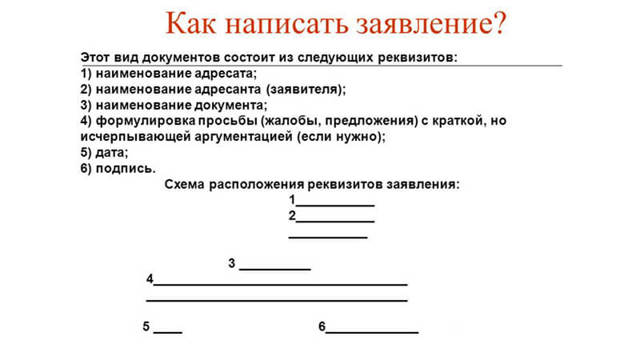 